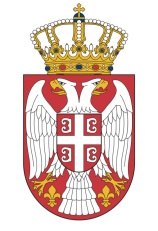            РЕПУБЛИКА СРБИЈА МИНИСТАРСТВО ФИНАНСИЈА           ПОРЕСКА УПРАВА Сектор за материјалне ресурсеРегионално одељење  за материјалне               ресурсе Нови Сад    Број: 200-404-01-00318/2018-K0132            Датум: 23.01.2019. године                       Нови СадОБАВЕШТЕЊЕ О ОБУСТАВИ ПОСТУПКА ЈАВНЕ НАБАВКЕНазив наручиоца: Министарство Финансија, Пореска управа Адреса наручиоца:   Београд, Саве Машковића 3-5Интернет страница наручиоца: http://www.purs.gov.rs/javne-nabavke.html.Врста наручиоца: Орган државне управе.Врста поступка јавне набавке: Отворени поступак.Врста предмета: Предмет јавне набавке су услуге.Опис предмета набавке: 	Предмет јавне набавке услуга текућег одржавања моторних возила за потребе Пореске управе, за Зрењанин, по партијама,                            ЈН 200/36/2018 и то:Партија 3 - Услуге техничког прегледа возила	Назив и ознака из општег речника набавки:  	Партија 3: Услуге техничког прегледа возила - назив и ознака из општег речника набавки је  50112000 -3 услуге поправке и одржавања аутомобила;	Процењена вредност јавне набавке: Укупна процењена вредност јавне набавке износи 1.000.000,00 динара без ПДВ-а.	- Процењена вредност партије 3 - услуге техничког прегледа возила укупно износи 100.000,00 динара без ПДВ-а.	Подаци о апропријацији у буџету, односно финансијском плану: 	Средства за јавну набавку обезбеђена су Законом о буџету Републике Србије за 2018. годину ("Службени гласник РС" бр. 113/2017),  раздео 16, глава 16.2, програм 2302, функција 110, економска класификација 425.	   Јавна набавка је предвиђена Планом јавних набавки Пореске управе за 2018. годину, број: 000-401-00-00254/2017-J0115 од 19.01.2018. године, за класу 4, под редним бројем 1.5.13.2 - Услуге.За преузимање обавеза по основу вишегодишњих уговора добијена је сагласност Министарства финансија број 401-00-00261/2018-03 од 22.01.2018. године.	Основни подаци о понуђачима:	У остављеном року за достављање понуда, односно до 31.12.2018. године до 11,00 часова наручиоцу није стигла ниједна понуда за партију 3 - услуге техничког прегледа возила.	Разлози за обуставу поступка набавке: Поступак јавне набавке за партију 3 - услуге техничког прегледа возила се обуставља јер у остављеном року за достављање понуда, односно до 31.12.2018. године до 11,00 часова,  наручилац није примио ниједну понуду, тако да нису испуњени услови за доделу уговора из члана 107. став 3. Закона о јавним набавкама.	Обавештење о обустави поступка ће бити објављено на Порталу јавних набавки и на интернет страни наручиоца www.purs.gov.rs .